Ukeplan uke 47Ukeplan uke 47Ukeplan uke 47Ukeplan uke 47Ukeplan uke 47Øveord Ukas tema: 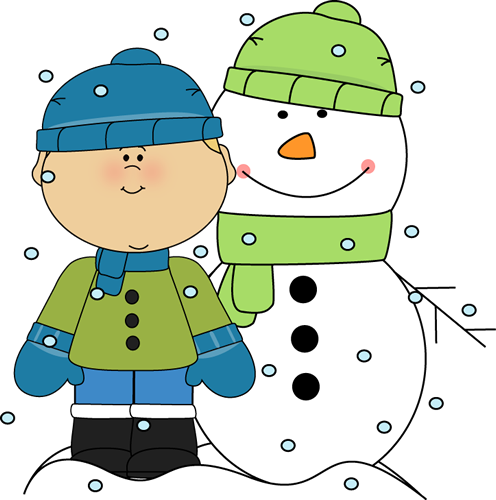 Brev Sosialt mål: Jeg kan klassereglene.Ukas tema: Brev Sosialt mål: Jeg kan klassereglene.Ukas tema: Brev Sosialt mål: Jeg kan klassereglene.Ukas tema: Brev Sosialt mål: Jeg kan klassereglene.Ukas tema: Brev Sosialt mål: Jeg kan klassereglene.kanda bleutskalvilhametterover vedMålMålMålMålMålNorsk:Jeg kan skrive et brev.Jeg kan plassere bokstavene på rett plass i bokstavhuset når jeg skriver finskrift. Jeg kan skrive et brev.Jeg kan plassere bokstavene på rett plass i bokstavhuset når jeg skriver finskrift. Jeg kan skrive et brev.Jeg kan plassere bokstavene på rett plass i bokstavhuset når jeg skriver finskrift. Jeg kan skrive et brev.Jeg kan plassere bokstavene på rett plass i bokstavhuset når jeg skriver finskrift. Jeg kan skrive et brev.Jeg kan plassere bokstavene på rett plass i bokstavhuset når jeg skriver finskrift. Matematikk:Jeg kan utforske addisjon og subtraksjon med oppstilling.Jeg kan utforske addisjon og subtraksjon med oppstilling.Jeg kan utforske addisjon og subtraksjon med oppstilling.Jeg kan utforske addisjon og subtraksjon med oppstilling.Jeg kan utforske addisjon og subtraksjon med oppstilling.Engelsk:Jeg kan lese og forstå enkle tekster på engelsk.Jeg kan  ordene: flower, spider, beetle, bee, butterfly, bat, bird, fox, tail, wing , walk, look for, in front of, behind.It has…It can...Jeg kan lese og forstå enkle tekster på engelsk.Jeg kan  ordene: flower, spider, beetle, bee, butterfly, bat, bird, fox, tail, wing , walk, look for, in front of, behind.It has…It can...Jeg kan lese og forstå enkle tekster på engelsk.Jeg kan  ordene: flower, spider, beetle, bee, butterfly, bat, bird, fox, tail, wing , walk, look for, in front of, behind.It has…It can...Jeg kan lese og forstå enkle tekster på engelsk.Jeg kan  ordene: flower, spider, beetle, bee, butterfly, bat, bird, fox, tail, wing , walk, look for, in front of, behind.It has…It can...Jeg kan lese og forstå enkle tekster på engelsk.Jeg kan  ordene: flower, spider, beetle, bee, butterfly, bat, bird, fox, tail, wing , walk, look for, in front of, behind.It has…It can...Naturfag/samfunn:Huden - Kroppens beskyttelseHuden - Kroppens beskyttelseHuden - Kroppens beskyttelseHuden - Kroppens beskyttelseHuden - Kroppens beskyttelseKrle: Fortellinger om Jesus - Jesus velger disipler. Fortellinger om Jesus - Jesus velger disipler. Fortellinger om Jesus - Jesus velger disipler. Fortellinger om Jesus - Jesus velger disipler. Fortellinger om Jesus - Jesus velger disipler. Lekser:Lekser:Lekser:Lekser:Lekser:Lekser:Til tirsdagTil onsdagTil torsdag Til fredag Til fredag Til fredag Leselekse: Zeppelin lesebok: side 84-85.Lytt til lydbok eller les i en bok i 10 min (registrer på Norli). Lad opp chromebook. Leselekse: Zeppelin lesebok: side 84-85.Matematikk: Øvebok s. 51Lese og skrivelekse:Arbeidsbok til språkbok: side 27.Leselekse:“The teddy bear family´s picnic”s. 52Les teksten med/ for en voksen to gangerOversett teksten til norskLeselekse:“The teddy bear family´s picnic”s. 52Les teksten med/ for en voksen to gangerOversett teksten til norskLeselekse:“The teddy bear family´s picnic”s. 52Les teksten med/ for en voksen to gangerOversett teksten til norskUkas melding hjem: Ukas melding hjem: Ukas melding hjem: Ukas melding hjem: Ukas melding hjem: Ukas melding hjem: Skal barnet deres hentes i skoletiden ber vi om at dere kommer inn på skolen og henter barnet i klasserommet. Husk refleks!Skal barnet deres hentes i skoletiden ber vi om at dere kommer inn på skolen og henter barnet i klasserommet. Husk refleks!Skal barnet deres hentes i skoletiden ber vi om at dere kommer inn på skolen og henter barnet i klasserommet. Husk refleks!Skal barnet deres hentes i skoletiden ber vi om at dere kommer inn på skolen og henter barnet i klasserommet. Husk refleks!Skal barnet deres hentes i skoletiden ber vi om at dere kommer inn på skolen og henter barnet i klasserommet. Husk refleks!Skal barnet deres hentes i skoletiden ber vi om at dere kommer inn på skolen og henter barnet i klasserommet. Husk refleks!